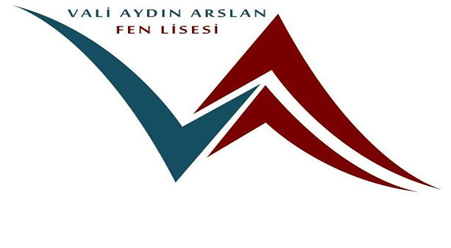 VALİ AYDIN ARSLAN FEN LİSESİ                      KIRTASİYE MALZEMESİ TEKNİK ŞARTNAMESİİŞİN KONUSU ve TANIMIİdaremizin hizmet, büro faaliyetleri, sosyal ve kültürel etkinliklerde kullanılmak üzere çeşitli özelliklerde 26  (yirmi altı)  kalem malzemelerinin temini işidir.AMAÇ ve KAPSAMBu şartname, İdaremizin hizmet, büro faaliyetleri, sosyal ve kültürel etkinliklerde kullanılmak üzere Vali Aydın Arslan Fen Lisesi’nin kurumsal kimliğine uygun olarak çeşitli özelliklerde  26  (yirmi altı) kalem malzemelerinin temini ile ilgili usul, esas ve prensipleri kapsar.TANIMLARKurum		:  VALİ AYDIN ARSLAN FEN LİSESİFirma / İstekli	:   İş için teklif veren gerçek ve tüzel kişiTaraf		:   Vali Aydın Arslan Fen LisesiİŞİN TARİFİ ve HİZMET SÜRESİİşin süresi İstekli talep tarihinden itibaren 5 (beş) iş günü içinde sipariş edilen malzemeleri teslim edecektir. Ürünler Tablo-1’de belirtilen özelliklerde temin edilecektir.Tablo 1’de adet ve özellikleri belirtilen malzemeler temin edilerek İdareye teslim edilecektir.Ürünler üst düzey kalitede ve 1. sınıf standartlarda olacaktır.İstekli tüm ürünlerin garantilerinden sorumludur.Tablo-15.    YÜKLENİCİNİN YÜKÜMLÜLÜKLERİÜrünlerin içinde veya dışında İdarenin izni olmadan herhangi bir kişi ya da kuruma/şirkete ait yazı, damga, görsel vb. yer vermeyecektir.Ürünlerin kalite kontrollerini yapacaktır.Ürünlerin temininde gereken ihtimamı göstereceğini, İdarenin talep ettiği ürünü süre, miktar ve bedel dahilin de teslim etmeyi ve oluşabilecek kusurları şartname hükümlerine uygun olarak zamanında gidermeyi peşinen kabul ve taahhüt edecektir. Ürünlerin hasarlı, yırtık, kullanılmış gibi kullanıma uygun olmayan durumda olmaları halinde, bu tür ürünleri 3 (üç) gün içerisinde teslim alarak, yenilerini verecektir.ÜRÜNLERİN TESLİM YERİÜrünler, İdaremizin belirleyeceği tarihte, İdaremizin belirleyeceği adrese tam ve eksiksiz olarak teslim edilecektir.GİZLİLİKİstekli ve personeli gerek sözleşme süresince gerekse sözleşmenin bitmesinden sonra mesleki gizlilik koşullarına riayet edecek, sözleşmenin yürütülmesi sırasında veya sözleşmenin yerine getirilmesi amacıyla yapılan etüt, test ve araştırmaların sonuçlarını ve bunlar hakkında kendilerine temin edilen bilgileri hiçbir şekilde İdare’ye zarar verecek veya onu zaafa düşürecek şekilde kullanmayacaktır.CEZALARİsteklinin sorumluluklarını işin süresi içerisinde yerine getirmemesi halinde, sözleşme bedelinin günlük % 06 (binde altı) oranında ceza uygulanır.DİĞER ŞARTLARÜrünler şartname hükümlerine uygun hazırlandığı görüldükten sonra teslim alınacaktır.Ürünlerin nakli, yükleme, boşaltma, istif, depolama işleri ile ilgili tüm sorumluluk istekliye ait olup, bununla ilgili gereken her türlü alet, edevat, işçilik, paketleme, sigorta, taşıma ve benzeri yükümlülüklerden doğacak ücretlerin ödenmesinden mesuldür. Ürünlerin yükleme, boşaltma ve nakli esnasında her türlü emniyet önlemini istekli alacaktır.İstekli; VALİ AYDIN ARSLAN FEN LİSESİ’ne ait bilgi, belge, fotoğraf ve logoları İdarenin izni olmadan hiçbir yerde kullanamaz.Ürünler İdare tarafından talep edilmesi halinde  teslim edilecektir.Numune, katalog veya aydınlatıcı doküman teklif esnasında teslim edilecektir. Numuneler orijinal ambalajında olacaktır. Numune teslim edilmeyen teklifler değerlendirmeye alınmayacaktır. Teknik şartnamede belirtilen özelliklere göre hazırlanan numunelere göre ürünlerin uygunluğuna karar verilecektir.İstekli, şartnameye göre üstlendiği yükümlülüklerini yerine getirmesi sırasında ilgili mevzuat hükümleri gereğince koruma altına alınmış fikri ve/veya sınai mülkiyet konusu olan bir hak ve/veya menfaatin ihlal edilmesi halinde, bundan kaynaklanan her türlü idari, hukuki, cezai ve mali sorumluluk isteklinin kendisine aittir. Fikri ve/veya sınai, marka, patent, endüstriyel tasarım ve faydalı model hak bedellerini ödeyecektir.Ürünlerle ilgili muhtemel yasal sorunların ortaya çıkması durumunda üçüncü kişiler tarafından tazminat talep edildiği takdirde tüm masraflar istekliye aittir. Bu sözleşmeye konu ürünlerin ilgili üçüncü kişilerden gelebilecek her türlü hukuki ve cezai parasal ödemeleri, tazminatları istekli ödeyecektir.  Bu şartname kapsamındaki işin uygulanmasından doğabilecek her türlü uyuşmazlık durumunda, İdare defterleri ve tahlil raporları ile İdare tarafından tutulmuş tutanakların veya diğer belgelerin muteber bulunduğunu istekli kabul eder. İstekliler kısmi teklif veremeyeceklerdir. Ürünler İdarece istekliye bildirilen adetlerde paketlenerek, paket içerikleri ve adetleri ambalajların dört tarafına yapıştırılacak etiketlerle belirtilecektir.             İDARE 					                                              	YÜKLENİCİ FİRMA       Diyadin AKDEMİRMüdür Başyardımcısı	UYGUNDUR30/11/2023Mehmet YALÇINOkul MüdürüSıra No.Ürün AdıTeknik ÖzellikleriBirimAdedi1Plastik Şeffaf Poşet Dosya (100’lü)Dosyalar A4 ebadında olmalıdır.Paket içeriği 100  adet olmalıdır.Dosyalar sağlam yırtılmaya dayanıklı ve şeffaf renksiz olmalıdırDosyalar en az 40 micron olmalıdır.Numune üzerinden değerlendirilip karar verilecektir.Paket152Plastik Telli Dosya (50’li)Dosyanın üst kapağı şeffaf plastik kapak olacaktır.Alt kapağı istenen adete göre belirtilen renkte plastik kapak olacaktır.Dosyanın iç kısmında zemin üzerine monteli dosya teli olacaktır.235x310 mm ebatlarında olmalıdır.Klasöre takılabilen cinsten olmalıdır.Rengi mavi olmalıdır.Numune üzerinden değerlendirilip karar verilecektir.Paket123Arşiv Dosya ZarfEbatları 47x37cm ebadında olmalıdır.Kağıdı 125gr olmalıdır.Saman renginde olmalıdır.Üstten yapışkanlı olmalıdır.Adet  504Yazı Tahtası KalemiEdding marka olmalıdır.Çizgi kalınlığı 2mm-4mm olmalıdır.Su bazlı silinebilir olmalıdır.Tahta üzerinde iz bırakmamalıdır.Yuvarlak uçlu olmalıdır.Mürekkep renginde ön veya arka kapak olmalıdır.Klipsli kapak olmalıdır.Doldurulabilir özellikte olmalıdır.Kalemlerin 30Adedi kırmızı, 20 Adedi siyah, 10 adedi mavi olmalıdır.Numune üzerinden değerlendirilip karar verilecektir.Adet605Yazı Tahtası SilgisiTutacak kısımları plastikten olmalıdır.Yüzeye mıktatıs ile yapışma özelliği olmalıdır.En az 10mm kalınlığında doğal keçe kullanılmalıdır.Yüzeye zarar vermemelidir.Numune üzerinden değerlendirilip karar verilecektir.Adet  306Yazı Tahta Kalemi MürekkebiEdding marka olmalıdır.Çizgi kalınlığı 2mm-4mm olmalıdır.Su bazlı silinebilir olmalıdır.Tahta üzerinde iz bırakmamalıdır.4 adet mavi, 4 adet siyah, 4 adet kırmızı olacaktır.Adet107A4 Kağıt (80gr)Kağıtlar 1.sınıf hamur kağıttan 80gr ağırlığında olmalıdır.Fotokopi kağıtları paketlerin içersinde 5 top olmalı ve her paket içinde 500 adet olmalıdır.Kağıtların köşe açıları 90 derece olmalıdır.Mürekkebi dağıtmamalıdır.Çift yüz baskılarda problem yaşatmamalıdır.,Saf beyaz renkte olmalıdır.Ambalajlardaki kağıtlar arasında gözle far edilebilir derecede beyazlık farklılıkları olmamalıdır.Kağıtlar arasında ince/kalın gibi farklılıklar olmamalıdır.Fotokopi kağıtlarında toz, kir, leke, benek, yırtık, delik, kırışıklık, buruşukluk, katlanma, kıvrılma, potlaşma, birbirine yapışma, rutubetlenme vb. kusurlar bulunmayacaktır. Fotokopi ve kağıtları ve ambalajlarında görünüş ve kullanışlığını etkileyecek diğer yapı, malzeme ve işçilik kusurları bulunmayacaktır.Fotokopi kağıtları %100 beyazlatılmış kimyasal selülozdan üretilmiş olacak, geri kazanılmış kağıt elyafı ile mekaniksel odun hamuru ihtiva etmeyecektir.Siparişe takiben teslimat sonrası, kullanım esnasında yukarıdaki şartlara uymayan/uygun olmayan kağıtlar tutanakla tespit edilerek yüklenici firmaca herhangi bir ğcret talep edilmeden değiştirilecektir.İsteklilerden tekliflere ait numune istenecek olup, değerlendirme teknik şartname ve numuneye göre yapılacaktır.Paket2008Dar Mekanizmalı Klasör5x29x32cm (+1cm) ebatlarında olacaktır.Kenarlarında metal koruyucuları olmalıdır.1.9mm mukavva kalınlığına sahip olmalıdır.Rengi mavi olmalıdır.Sırt bölgesi klasör isminin yazılabilmesi için plastik cepli olmalıdır.PP cilt bezinden kaplanmış olmalıdır. Klasörler kollu mekanizmalı ve rondolu (kilit sistemi) olmalıdır.Ambalaj açıldığında hatalı, bozuk, kullanıma uygun olmayan ürünler Yüklenici firma tarafından ücretsiz olarak değiştirilmelidir.Adet    159Geniş Mekanizmalı Klasör28.5x7x32cm (+1cm) ebatlarında olacaktır.Kenarlarında metal koruyucuları olmalıdır.1.9mm mukavva kalınlığına sahip olmalıdır.Rengi mavi olmalıdır.Sırt bölgesi klasör isminin yazılabilmesi için plastik cepli olmalıdır.PP cilt bezinden kaplanmış olmalıdır. Klasörler kollu mekanizmalı ve rondolu (kilit sistemi) olmalıdır.Ambalaj açıldığında hatalı, bozuk, kullanıma uygun olmayan ürünler Yüklenici firma tarafından ücretsiz olarak değiştirilmelidir.Adet1010Zımba Teli Kağıdı kolay deler olmalıdır. Normal no:24/6 ebatında olmalıdır.Metal renk olmalıdır.Bir defada 25-30adet 80gr kağıt zımbalama özelliği olmalıdır.Kutu içersinde 1000adet olmalıdır. Zımbalar paslanmaz özelliğie sahip olmalıdır.Adet511Sınıf Defterleri8 Derslikli olmalı1.sınıf kaliteli kağıt baskılıPlastik kaplamalı olmalıdır.Yoklamalı olmalıAdet2012Zımba Makinesi (küçük)Büro tipine uygun olmalıdır.Zımbalama kapasitesi min. 20 sayfa olmalıdır.Arkasında entegre zımba teli sökücü olmalıdır.Üstten doldurmalı mekanizma olmalıdır.Numune üzerinden değerlendirilip karar verilecektir.Adet513Ataş (3 numara)Ataşlar 3 numara olmalıdırNikel kaplama olmalıdır.Orijinal kutular içinde 100(yüz) adet olmalıdır.Piyasada satılan 1. Kalitede olmalıdır.Metaryel paslanmaz olmalıdır.Adet514Delgeç (Orta)En az 30 sayfa birinci sınıf Hamur kalitesinde kağıt delme kapasitesi olmalıdır.1 adetlik ambalajlarda olmalıdır.Metal ve dayanıklı olmalıdır.Kaymayı önleyen koruyucu plastik tabanı olmalıdır.Şartnamede belirtilemeyen diğer hususlarda mühürlü şekil numunesi kalitesinde olacaktır.1 Adet Ağırlığı: 325 Gr ağırlığı olacaktır.Ambalaj üzerinde ürüne ait bilgiler bulunmalıdır.Ürün, kırılmaya karşı korumalı dayanıklı/orjinal kutu içinde olacaktır.Her kutu barkotlu olacaktır.Numune üzerinden değerlendirilip karar verilecektir.Adet515Delgeç (Küçük)En az 30 sayfa birinci sınıf Hamur kalitesinde kağıt delme kapasitesi olmalıdır.1 adetlik ambalajlarda olmalıdır.Metal ve dayanıklı olmalıdır.Kaymayı önleyen koruyucu plastik tabanı olmalıdır.Şartnamede belirtilemeyen diğer hususlarda mühürlü şekil numunesi kalitesinde olacaktır.1 Adet Ağırlığı: 325 Gr ağırlığı olacaktır.Ambalaj üzerinde ürüne ait bilgiler bulunmalıdır.Ürün, kırılmaya karşı korumalı dayanıklı/orjinal kutu içinde olacaktır.Her kutu barkotlu olacaktır.Numune üzerinden değerlendirilip karar verilecektir.Adet216Istampa MürekkebiIşıkta solmayan, suya dayanıklı, dağılma yapmayan özelliklere sahip olmalıdır.Yağsız ve tortusuz olmalıdır 2 adet siyah, 4 adet mavi, 2 adet kırmızı olmalıdır.Mürekkepler mavi, siyah, kırmızı renkte olmalıdır.50 ml’lik plastik kutulu ambalajda olmalıdır.Homojen görünüşte ve tortusuz olmalıdır.Sürme aparatlı ve damlatma aparatı olmalıdır.Merkezimizin siparişinde belirtilen renk ve renklere göre ıstampa mürekkebi teslim edilecektir.Numune üzerinden değerlendirilip karar verilecektir.Adet817Pilot Kalem0.7 mm paslanmaz çelik uç olacaktır.Güvenli kapak olacaktır.Mavi renk olacaktır.İç kısmında geniş sıvı mürekkep haznesi olacaktır.Kapağı açık unutulsa dahi uzun süre kuruma yapmayan mürekkebi ile elinize alır almaz kesintisiz yazmaya devam edebilme özelliği olacaktır.Mürekkep akış sistemiyle mürekkebin son damlasına kadar akıcı ve kesintisiz yazma özelliği olacaktır.Suyun dağılma ve ışığın soldurma etkilerine dayanıklı olacaktır.Bir kutuda 10 adet olacaktır.A.T.T. kapak sistemi olacaktır.İğne uçlu olacaktır.Mürekkep seviyesini gösteren pencere olacaktır.Karbon kopya için uygun olacaktır.Şartnamede belirtilemeyen diğer hususlarda mühürlü şekil numunesi kalitesinde olacaktır.Ürün, kırılmaya karşı korumalı dayanıklı/orjinal kutu içinde olacaktır.Her kutu barkotlu olacaktır.60 adet mavi, olacaktır.Numune üzerinden değerlendirilip karar verilecektir.Adet4018 DefterlerStandart özellikleri sahip olmalıdır.Numune üzerinden değerlendirilip karar verilecektir.2 adet pansiyon nöbet defteri, 2 adet çarşı izin defteri, 2 adet evci izin defteri, 2 adet öğretmen nöbet defteri, 2 adet öğrenci nöbet defteriAdet1019Toplu İğne28mm nikel olmalıdır.250gr olarak karton veya mika kutu içinde olmalıdır.Numune üzerinden değerlendirilip karar verilecektir.Kutu520Koli Bandı50mmx100m, şeffaf veya taba rengi olmalıdır.Oluklu mukavva ve karton kutuların kapatılmasında kullanılabilir özellikte yüksek yapışkan özelliğe sahip olmalıdır.PVC- folyodan imal edilmiş olmalıdır.Adet2021Fosforlu Kalem5mm genişliğinde işaretleme için özel ucu olmalıdır.Mürekkep fiber ucu aracılığıyla en iyi mürekkep akışa sahip olmalıdır.Suya dayanıklı olmalıdır.Minimum 300mt yazabilmelidir.Kokusuz mürekkepten gün ışığına karşı koruma özelliği olmalıdır.Her çeşit yazı ve kağıttaki yazıları silmeden ve üzerini kapatmadan okunabilme imkanı verecek şekilde olmalıdır.Kalemin boyu min. 11cm olmalıdır.5 adet mavi, 5 adet pembe,  10 adet sarı, 5 adet turuncu, 5 adet yeşil olacaktır.Numune üzerinden değerlendirilip karar verilecektir.Adet3022Para bandı1-Bir tarafı yapıştırıcı madde ile kaplı şeffaf selefon film olmalıdır. 2- Şeffaf olmalıdır. 3- 12 mm kalınlığında 66 m uzunluğunda olmalıdır. 4-Yapıştırılan zemini iyi tutmalı 5-Kolay ve düzgün kopmalı 6-Numune üzerinden değerlendirilecektiradet4023Tükenmez kalem Belirgin yazabilen kalem olmalı.• 1 mm uç • 1.sınıf mürekkep • 1500 metre yazım kapasitesi • Yumuşak ve kolay yazım 250 adet mavi, 50 adet kırmızıAdet30024Tebeşir Beyaz• Beyaz renk olmalıdır • Tozsuz olmalıdır • Tahtaya zarar vermemeli • 100 lükutu4025Tebeşir Renkli• Karışık renk olmalıdır • Tozsuz olmalıdır • Tahtaya zarar vermemeli • 100 lüKutu2026Bant makinası• 33 mm olmadır• Para bandı için kullanılır.• Standartlara uygun olmalıdır.Adet10